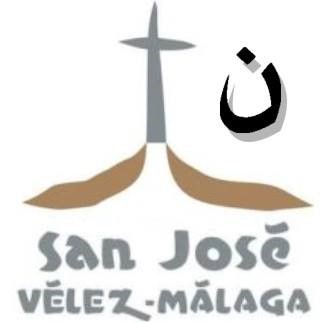                                           SOLICITUD DE BAUTISMO PARA NIÑO/A)Sr. Cura Párroco, nosotros los padres:SOLICITAMOS LIBREMENTE BAUTIZAR A NUESTRO/A HIJO/A, EL PRÓXIMO DIA _______ DE____________________DE____________.CON EL NOMBRE_____________________________________________________________________           (Nombres y Apellidos)QUE NACIO EL DÍA _____DE_________________DE ___________ EN __________________________INSCRITO EN EL REGISTRO CIVIL   DE __________________________, TOMO______PAGINA______(O si tiene el Código Personal del Registro Civil Único_____________________________________ )SERAN SUS PADRINOS:DON_________________________________________________________________________________                    (Nombres y Apellidos) CONFIRMADO  EN  LA PARROQUIA DE_________________________________DOÑA________________________________________________________________________________ (Nombres y Apellidos) CONFIRMADA EN LA PARROQUIA DE___________________________________NOS COMPROMETEMOS FORMAMENTE A INSTRUIR Y EDUCAR A NUESTRO HIJO/A EN LA FE, SEGÚN EL EVANGELIO DE JESUSCRISTO Y ENSEÑANZAS DE NUESTRA MADRE LA IGLESIA.EN VÉLEZ-MÁLAGA A      ______ DE ________________________DE_____________.FIRMA DEL PADRE                                                                                FIRMA DE LA MADRETRAMITES PARA BAUTIZAR UN MENOR DE 7 AÑOSAcudir a la iglesia o parroquia escogida para tener conocimiento de la documentación necesaria para el bautizo.El bautismo únicamente puede ser solicitado por los padres o tutores legales del bebé.Para cerrar la fecha definitiva de la celebración del sacramento es imprescindible presentar la documentación para el bautismo.DOCUMENTACIÓN PARA EL BAUTISMO MENOR DE 7 AÑOSPresentar original o copia del Libro de Familia en el que se acredite la relación legal de los padres, con el bebé.Nota de confirmación de los padrinos. Y en el caso de solo estar confirmado uno de los padrinos, el otro padrino o madrina debe presentar nota de bautizo.Solicitud de bautizo debidamente rellenado.Donación económica establecida por la diócesis (40 €). La pueden entregar al momento de la solicitud o el día de la celebración del bautizo. ADVERTENCIASDe acuerdo con lo que prescribe el código de Derecho Canónico referente a los bautismos, se recuerda lo siguiente:873: Téngase un solo padrino o una sola madrina, o uno y una.874: Para que alguien sea admitido como padrino, es necesario que:Haya sido elegido por quien va a bautizarse o por sus padres o por quienes ocupan su lugar o, faltando éstos, por el párroco o ministro; y que tenga capacidad para esta misión e intención de desempeñarla.Haya cumplido 16 años.Sea católico, esté confirmado, haya recibido ya el santísimo sacramento de la Eucaristía y lleve, al mismo tiempo, una vida congruente con la fe y con la misión que va a asumir.«Id, pues, y haced discípulos a todos los pueblos, bautizándolos en el nombre del Padre y del Hijo y del Espíritu Santo; enseñándoles a guardar todo lo que os he mandado.» (Mt 28, 19-20).De acuerdo con lo dispuesto en el Reglamento General de Protección de Datos 2016/679 y Ley Orgánica 3/2018, de 5 de diciembre, de Protección de Datos Personales y garantías de los derechos digitales, le informamos que los datos y la información que nos facilita a través de este medio será utilizada por Parroquia San José con dirección en Camino de Algarrobo, 38, 29700, Vélez Málaga, para la finalidad de enviarle información de cualquier tipo relativa a los servicios que les prestamos. Los datos proporcionados se conservarán mientras no solicite su cese y no se cederán a terceros salvo en los casos en que exista una obligación legal. Usted tiene el derecho a acceder a sus datos personales, rectificar los datos inexactos o solicitar su supresión cuando los datos ya no sean necesarios para los fines que fueron recogidos, así como cualesquiera de los reconocidos en el RGPD 2016/679.DATOS A CUMPLIMIENTO POR EL PÁRROCOCatequesis pre-bautismal: realizada el día_____ de __________________________ de _______         BAUTISMO INSCRITO: LIBRO________ FOLIO __________________ Nº _____________DON: (Nombres y Apellidos)NATURAL DE (Población y Provincia).                     DOÑA (Nombres y Apellidos)NATURAL DE (Población y Provincia).DOMICILIO ACTUAL: CASADOS EN LA PARROQUIA:ABUELOS PATERNOS (Nombres y Apellidos)DON:DOÑA:ABUELOS MATERNOS (Nombres y Apellidos)DONDOÑA